      ČMMJ z.s., Okresní myslivecký spolek Litoměřice 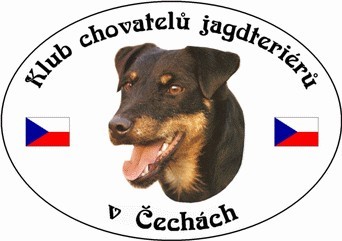 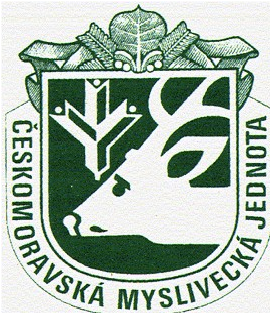                          Klub chovatelů jagdteriérů                                              pořádají            Z K O U Š K Y     V L O H                  pro JGT jako klubové zkoušky v  NEDĚLI dne 11.9.2022 – MS Břežany, okr. LitoměřiceSraz účastníků v 8,00 hodin v myslivecké chatě MS Ohře Břežany n.O., v obci Chotěšov  Zahájení zkoušek v   9,00 hodin. Organizace………………………………………………… OMS LitoměřiceŘeditel zkoušek……………………………………………. Hana Krpešová Pověřená osoba……………………………………………...Ladislav KrpešAdministrativní práce……………………………………… Ing. Lenka Kobylková Rozhodčích deleguje……………………………………..…OMS Litoměřice a KCHJgdtČPokyny pro vůdce:Zkouší se dle platného Zkušebního řádu ČMMJ. Vůdci jsou povinni předvádět psa v rámci povolených metod výcviku tak, aby nedošlo k porušením zákona na ochranu zvířat proti týrání.Při prezenci je nutno předložit členský průkaz ČMMJ, průkaz původu psa, jeho pas či průkaz, v kterém bude zaznamenáno, že byl pes očkován proti vzteklině, psince a parvoviroze. Proti vzteklině musí být provedeno základní očkování / primovakcinace / nejpozději 21 dnů před konáním akce a dále v termínech podle účinnosti vakcíny.V případě, že vůdce není držitelem zbrojního průkazu a bude požadovat zajištění střelce od pořadatele, uhradí na místě zástupci pořádající organizace (řediteli zkoušek) jednorázový poplatek 100 Kč.  Požadavek na střelce- uvést v   přihlášce .Pořadatel neručí za škody způsobené psem, ani za jeho ztrátu. Vůdce musí být myslivecky ustrojen a mít vodítko na psa, případně další výcvikové pomůcky. Volné pobíhání psů je nepřípustné! Poplatky za zkoušky:Účastníci - členové ČMMJ z okresu Litoměřice a členové KCHjgdtČ 500,- Kččlenové ČMMJ z jiných okresů 750,- Kčnečlenové ČMMJ 1000,- KčPřihlášku zašlete na adresu omslitomerice@outlook.cz, poplatek na účet OMS Litoměřice Platbu převodem hraďte na č.ú.:1002252329/0800 s VS (člp přihlášeného psa) nejpozději do 25.8.2022, případně v poznámce ZV a jméno psa. Přihláška je platná po zaplacení poplatku.Případné dotazy: sekretariát OMS Litoměřice, Ing. Lenka Kobylková - 724 238 646MVDr. Jaroslav Švec	František Švec předseda KK	předseda OMS